         ?АРАР                                                                                    Р Е Ш Е Н И Е28 сентябрь 2015 й.                            №  15                           от 28 сентября 2015 г.Об утверждении Регламента  Совета  сельского поселения   Малоустьикинский сельсовет муниципального района Мечетлинский район Республики БашкортостанСовет сельского поселения Малоустьикинский сельсовет  муниципального района Мечетлинский район Республики Башкортостан решил:1. Признать утратившим силу решение  Совета сельского поселения Малоустьикинский сельсовет  муниципального района Мечетлинский  район  от 18.05.2007 года № 20 «Об утверждении Регламента Совета  сельского поселения Малоустьикинский сельсовет  муниципального района Мечетлинский район  Республики Башкортостан».2. Утвердить Регламент Совета сельского поселения Малоустьикинский сельсовет муниципального района Мечетлинский район Республики Башкортостан в новой редакции (прилагается).3.Настоящее решение обнародовать путем размещения его текста  на информационном стенде в здании администрации сельского поселения Малоустьикинский сельсовет муниципального района Мечетлинский район Республики Башкортостан и на официальном сайте сельского поселения Малоустьикинский сельсовет муниципального района Мечетлинский район Республики Башкортостан в сети Интернет.         4. Настоящее решение вступает в силу со дня его обнародования.Глава сельского поселения Малоустьикинский сельсоветмуниципального района Мечетлинский районРеспублики Башкортостан                                                                          В.А.Ватолинс.Малоустьикинское(Текст Регламента размещен в разделе Совет)    БАШ?ОРТОСТАН РЕСПУБЛИКА№ЫМ»СЕТЛЕ РАЙОНЫ  МУНИЦИПАЛЬ РАЙОНЫНЫ*                Б»Л»К»Й УСТИКИН АУЫЛ                СОВЕТЫ АУЫЛ БИЛ»М»№ЕХАКИМИ»ТЕ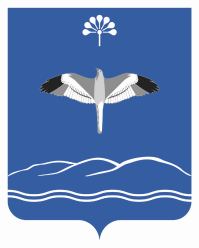                                        СОВЕТ                      СЕЛЬСКОГО ПОСЕЛЕНИЯ         МАЛОУСТЬИКИНСКИЙ СЕЛЬСОВЕТМУНИЦИПАЛЬНОГО РАЙОНАМЕЧЕТЛИНСКИЙ РАЙОНРЕСПУБЛИКА БАШКОРТОСТАН